N ___3Ա-վ1___                              	                         « 16 »___փետրվար___2023թ.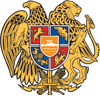 ԳԻՏԱԿԱՆ ԱՍՏԻՃԱՆՆԵՐԻ ՇՆՈՐՀՈՒՄԸ ՀԱՍՏԱՏԵԼՈՒ           ԵՎ ՎԿԱՅԱԳՐԵՐՈՎ ԱՄՐԱԳՐԵԼՈՒ ՄԱՍԻՆՀամաձայն  ՀՀ Կառավարության 08.08.1997թ. հ. 327 որոշմամբ հաստատված «Հայաստանի Հանրապետությունում գիտական աստիճանաշնորհման կանոնակարգի»  5-րդ գլխի 36-րդ կետի և ՀՀ ԿԳՄՍ նախարարի 14.08.2019թ. հ.31-Լ հրամանով հաստատված «Հայաստանի Հանրապետության բարձրագույն որակավորման կոմիտեի կանոնադրության»  3-րդ գլխի 11-րդ կետի 8) ենթակետի՝	Հաստատել և վկայագրերով ամրագրել.1.ՀՀ ԳԱԱ Բյուրականի աստղադիտարանում գործող ԲՈԿ-ի 048 Աստղագիտության մասնագիտական խորհրդի որոշումը Նաիրա Մուշեղի Ազատյանին ֆիզիկամաթեմատիկական  գիտությունների թեկնածուի (Ա.03.02 թվանիշով) գիտական աստիճան շնորհելու մասին:2.ՀՀ ԳԱԱ Բյուրականի աստղադիտարանում գործող ԲՈԿ-ի 048 Աստղագիտության մասնագիտական խորհրդի որոշումը Դավիթ Սամվելի Իսրայելյանին ֆիզիկամաթեմատիկական  գիտությունների թեկնածուի (Ա.03.02 թվանիշով) գիտական աստիճան շնորհելու մասին:3.Երևանի պետական համալսարանում գործող ԲՈԿ-ի 051 Կենսաֆիզիկայի մասնագիտական խորհրդի որոշումը Նարա Հրաչիկի Պետրոսյանին կենսաբանական գիտությունների թեկնածուի (Գ.00.02 թվանիշով) գիտական աստիճան շնորհելու մասին:4.ՀՀ ԳԱԱ Կենդանաբանության և հիդրոէկոլոգիայի ԳԿ-ում  գործող ԲՈԿ-ի 036 Կենդանաբանության մասնագիտական խորհրդի որոշումը Նոննա Մուշեղի Գրիգորյանին կենսաբանական  գիտությունների թեկնածուի (Գ.00.08 թվանիշով) գիտական աստիճան շնորհելու մասին:5.Հայաստանի ազգային պոլիտեխնիկական համալսարանում գործող ԲՈԿ-ի 032 Կառավարման և ավտոմատացման մասնագիտական խորհրդի որոշումը Անդրանիկ Ժանի Մոմջյանին տեխնիկական գիտությունների թեկնածուի (Ե.13.03 թվանիշով) գիտական աստիճան շնորհելու մասին:6.Հայաստանի ազգային պոլիտեխնիկական համալսարանում գործող ԲՈԿ-ի 031 Մետալուրգիայի և նյութագիտության մասնագիտական խորհրդի որոշումը Խոսրով Վլադիմիրի Պողոսյանին տեխնիկական գիտությունների թեկնածուի (Ե.16.01 թվանիշով) գիտական աստիճան շնորհելու մասին:7.Հայաստանի ազգային պոլիտեխնիկական համալսարանում գործող ԲՈԿ-ի 046 Ռադիոտեխնիկայի և էլեկտրոնիկայի մասնագիտական խորհրդի որոշումը Կարեն Արթուրի Մելիքյանին տեխնիկական գիտությունների թեկնածուի (Ե.27.01 թվանիշով) գիտական աստիճան շնորհելու մասին:8.Հայաստանի պետական տնտեսագիտական համալսարանում գործող ԲՈԿ-ի 014 Տնտեսագիտության մասնագիտական խորհրդի որոշումը Վռամ Վլադիմիրի Կարապետյանին տնտեսագիտության թեկնածուի (Ը.00.06 թվանիշով) գիտական աստիճան շնորհելու մասին:9.ՀՀ ԳԱԱ Լեզվի ինստիտուտում գործող ԲՈԿ-ի 019 Լեզվաբանության մասնագիտական խորհրդի որոշումը Մարիամ Արթուրի Ադամյանին բանասիրական  գիտությունների թեկնածուի (Ժ.02.02 թվանիշով) գիտական աստիճան շնորհելու մասին: 10.Երևանի պետական  համալսարանում գործող ԲՈԿ-ի 058 Մանկավարժության մասնագիտական խորհրդի որոշումը Սվետլանա Մեսրոբի Կարապետյանին մանկավարժական գիտությունների թեկնածուի (ԺԳ.00.01 թվանիշով) գիտական աստիճան շնորհելու մասին:11.Երևանի պետական  համալսարանում գործող ԲՈԿ-ի 058 Մանկավարժության մասնագիտական խորհրդի որոշումը Անի Դավիթի Աբրահամյանին մանկավարժական գիտությունների թեկնածուի (ԺԳ.00.01 թվանիշով) գիտական աստիճան շնորհելու մասին:12.Հայկական պետական մանկավարժական համալսարանում գործող ԲՈԿ-ի 020 Մանկավարժության մասնագիտական խորհրդի որոշումը Գագիկ Կառլենի Էմինյանին մանկավարժական գիտությունների թեկնածուի (ԺԳ.00.01 թվանիշով) գիտական աստիճան շնորհելու մասին:13.Հայ-Ռուսական համալսարանում գործող ԲՈԿ-ի 063 Իրավագիտության մասնագիտական խորհրդի որոշումը Նաիրի Արծրունի Սարգսյանին իրավաբանական գիտությունների թեկնածուի (ԺԲ.00.02 թվանիշով) գիտական աստիճան շնորհելու մասին:Հիմք՝  մասնագիտական  խորհուրդների  որոշումները  և  բաժինների   հհ. 1-5209 - 1-5215,  2-5388 - 2-5393 եզրակացությունները:	ԿՈՄԻՏԵԻ ՆԱԽԱԳԱՀԻ 	ՊԱՐՏԱԿԱՆՈՒԹՅՈՒՆՆԵՐԸ ԿԱՏԱՐՈՂ				ԳԱԳԻԿ ՔԹՐՅԱՆ			ՀԱՅԱՍՏԱՆԻ ՀԱՆՐԱՊԵՏՈՒԹՅՈՒՆ ԲԱՐՁՐԱԳՈՒՅՆ ՈՐԱԿԱՎՈՐՄԱՆ ԿՈՄԻՏԵԻ ՆԱԽԱԳԱՀՀՐԱՄԱՆ